Istogrammi. SchedaA. Dal diagramma a barre alla tabella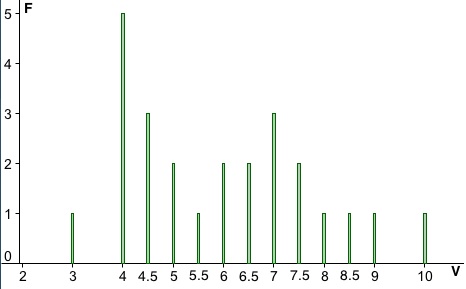 Il diagramma a barre qui a fianco rappresenta le risposte di una classe di 25 studenti alla domanda: ‘scrivi il voto che hai ottenuto nell’ultima prova scritta di matematica’.Completa la tabella di frequenza sotto la figura 1.                                                                 Figura 1B. Dati riuniti in classi e istogrammaIl diagramma a barre presenta un’analogia con il diagramma a colonne: sull’asse verticale è rappresentata la frequenza di ogni voto.  Ma c’è una novità: sull’asse orizzontale non ci sono più dati qualitativi (una materia, uno sport, …), ma dati quantitativi (i voti) che sono espressi da numeri.Il  grafico è ‘affollato’ da tante barrette e sembra poco espressivo; per questo si preferisce riunire i dati numerici in classi, come ad esempio quelle indicate nella tabella seguente.2. Completa la tabellaA partire da questa tabella puoi tracciare un istogramma, come quello iniziato qui sotto.3. Completa l’istogramma di figura 2.   Figura 2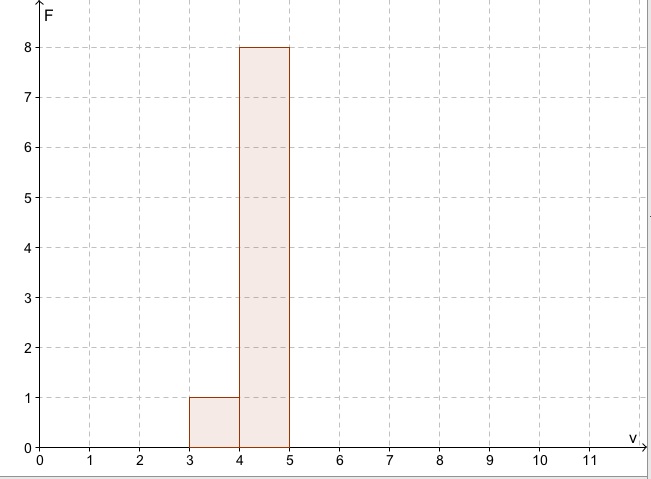 C. In un istogramma la frequenza è rappresentata dall’area di un rettangoloL’istogramma appena completato richiede un’importante precisazione: il diagramma è formato da tanti rettangoli con base 1 e altezza F; ogni rettangolo ha dunque come area la frequenza F. Ed è questo il procedimento da seguire sempre con attenzione:un istogramma è formato da rettangoli adiacenti, ognuno con la base data dall’ampiezza A di una classe e l’area proporzionale alla frequenza F osservata. Il procedimento diventa importante quando le classi non hanno tutte ampiezza 1, come nel seguente esempio, dove l’altezza h di ogni rettangolo è la densità di frequenza, data da:Figura 3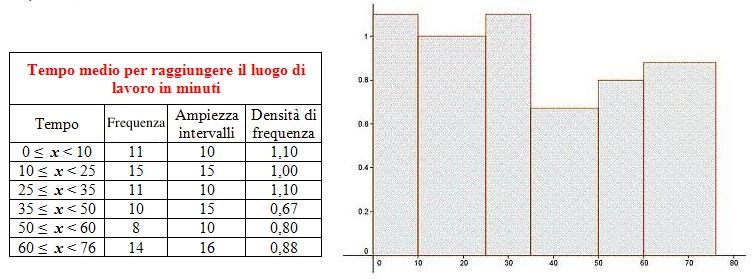 D. Diagramma a barre con il software Geogebra Apri il file ‘4.Istog_Scheda. ggb'.
Vedrai un foglio diviso in tre parti, come mostra la figura qui sotto.A sinistra trovi una foglio per visualizzare grafici (Vista grafica).A destra trovi un secondo foglio per visualizzare grafici (Vista grafica 2),Al centro trovi un foglio di calcolo, da usare come un foglio Excel. Nelle caselle da A2 ad A14 sono già inseriti i voti dei 25 studenti di una classe, mentre nelle caselle da B2 a B14 sono inserite le corrispondenti frequenze.Geogebra disegna il diagramma a barre con il comando
DiagrammaBarre[ <Lista dati>, <Lista frequenze>, <Larghezza barre> ].Nella barra di Inserimento in fondo al foglio 
digita  DiagrammaBarre[ A2:A14, B2:B14, 0.1 ] e premi il tasto INVIO  Compare nella vista grafica il diagramma a barre richiesto. E. Istogramma con Geogebra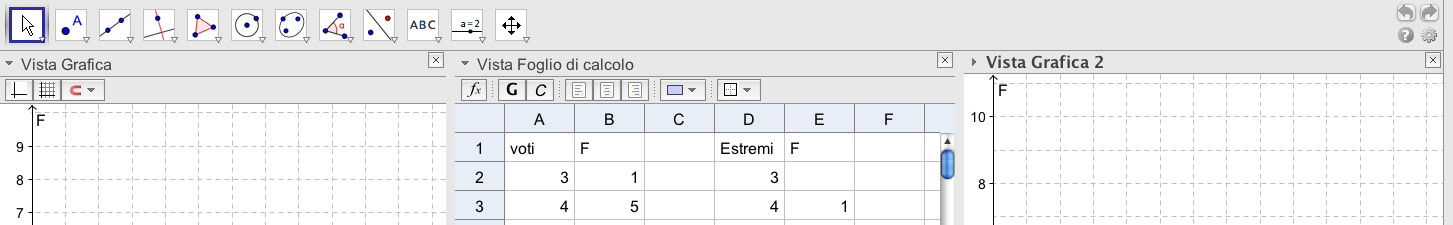 Nelle caselle da D2 a D10 del foglio di calcolo sono già inseriti i numeri che delimitano le classi di voti, mentre nelle caselle da E3 a E10 sono inserite le corrispondenti frequenze. Geogebra disegna un istogramma il comando
Istogramma[ <Lista degli estremi delle classi>, <Lista altezze> ]Clicca all’interno della Vista grafica 2 per selezionarla come zona di disegno.Nella barra di Inserimento in fondo al foglio 
digita  Istogramma[ D2:D10, E3:E10] e premi il tasto INVIO  Compare nella Vista grafica 2 l’istogramma richiesto. Organizza il foglio di calcolo per ottenere l’istogramma di figura 3.VotoV44½5½6½7½8½9Frequenza F53Classi di voti3 ≤ v < 44 ≤ v < 55 ≤ v < 66 ≤ v < 77 ≤ v < 88 ≤ v < 99≤ v < 1010 ≤ v< 11Frequenza F181